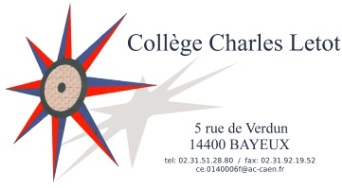 Dossier candidatureAnnée scolaire 2020-2021Section sportive scolaire Judo sport partagé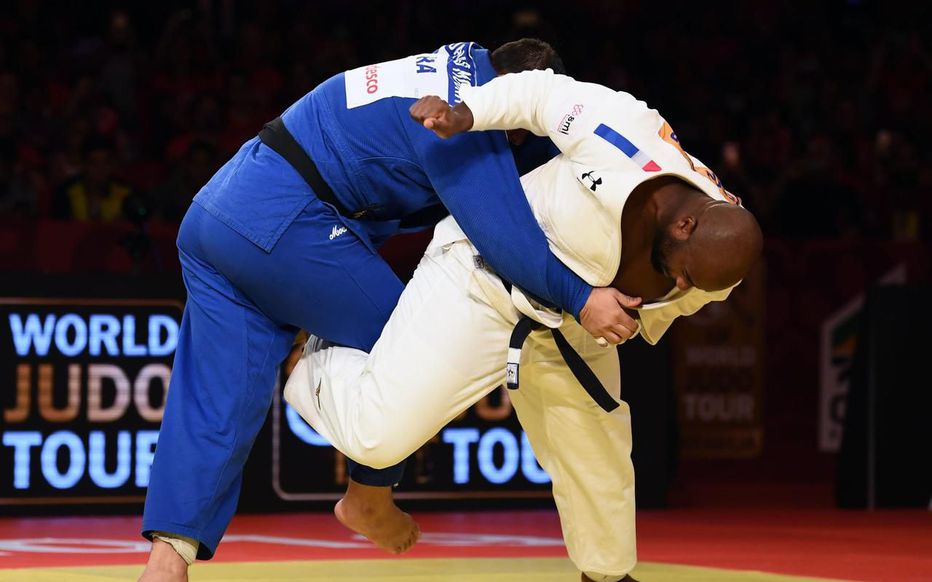 Séance d’évaluation : En attente des instructions gouvernementales concernant le confinement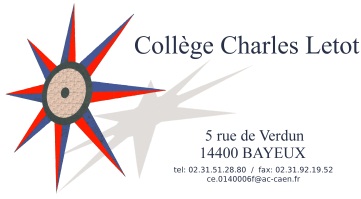 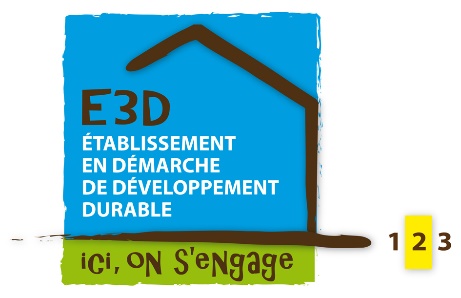 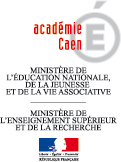 							Bayeux, le 6 mars 2020							L’équipe de direction							Aux parents d’élèves 			Objet : Tests d’entrée en section sportive scolaire judo 	     		Madame, Monsieur,							Le collège Charles LETOT propose une section sportive scolaire judo sport adaptéNous vous invitons à accompagner votre enfant à la séance de sélection qui aura lieu leMardi ??????? à confirmerLe programme de cette séance est le suivant : 17h00 : Accueil au collège17h30-18h30 : tests de judo (salle polyvalente)18h30-19h : échanges et entretiensVous trouverez ci-joint un dossier d’inscription à retourner par mail à sophie.le-parlouer@ac-normandie.fr ou au collège lorsque le confinement sera terminé.Ce courrier tient lieu de convocation.F. MantécaAutorisation parentale de participation aux tests d’évaluation sportifsJe soussigné(e)Monsieur ou Madame……………………………………………………………………………………………………………………..Responsable de l’enfantNOM : ……………………………………………………………………Prénom : …………………………………………………………...Date de naissance : …………………………………………………………………Scolarisé à (nom et commune de l’école/collège) : ……………………………………………………………L’AUTORISE A PARTICIPER A LA SEANCE DE SELECTION QUI AURA LIEU LE : mardi ?????? de 17h30 à 19h au collège Charles LETOT5 rue de Verdun à BAYEUXEn cas d’urgence médicale ou chirurgicale, j’autorise les responsables du collège à prendre toute disposition préconisée par le corps médical.N° de sécurité sociale des parents : ………………………………………………………….Fait à ………………………………………….le…………………………………………………………SIGNATUREPersonnes à prévenir en cas d’accident : Qualité : …………………NOM : ……………………………………………………………...N°tel : …………………………………….Qualité : …………………NOM : ……………………………………………………………...N°tel : …………………………………….